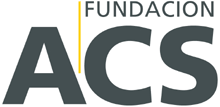 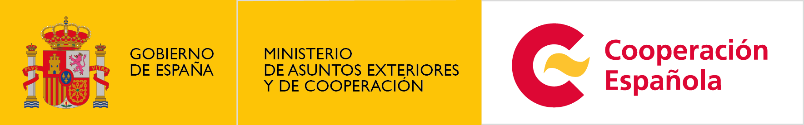 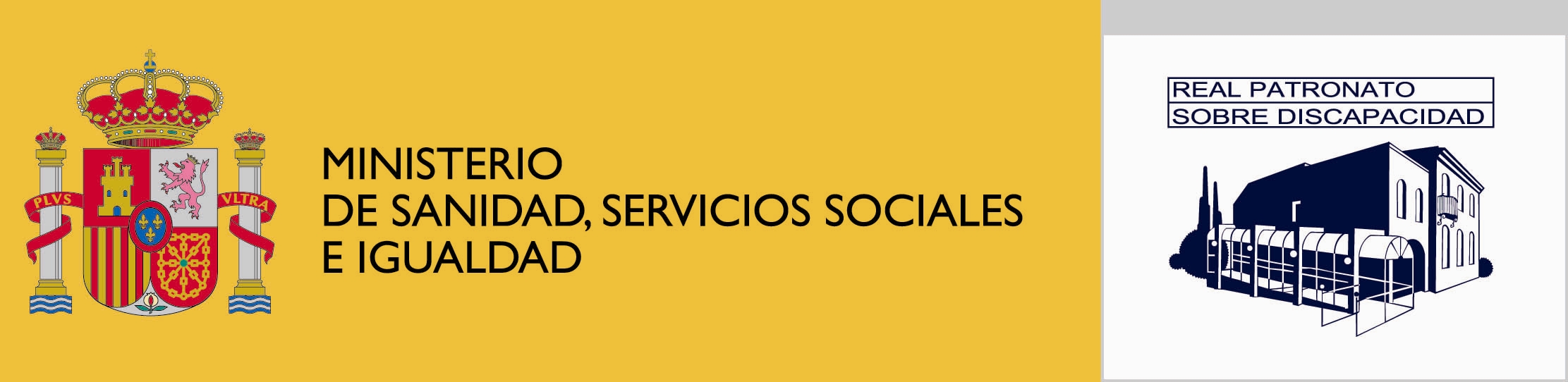 SEMINARIO IBEROAMERICANO SOBRE ACCESIBILIDAD Y SEGURIDAD ANTE EMERGENCIASPropuesta de buena práctica Opcional: Propuesta de “buena práctica” relacionada con la accesibilidad y emergencias impulsada desde la institución/entidad que representa para optar a una Ayuda Completa.  TITULO DE LA EXPERIENCIA:  _________________________________________________________DATOS DE LA INSTITUCIÓN EJECUTORA: Nombre, dirección, página web.___________________________________________________________________________________________________________________________________________________________________________________________________________________________________________________PAIS:  ____________________________________________________________________________DESCRIPCIÓN: (máximo 500 palabras)_____________________________________________________________________________________________________________________________________________________________________________________________________________________________________________________________________________________________________________________________________________________________________________________________________________________________________________________________________________________________________________________________________________________________________________________________________________________________________________________________________________________________________________________________________________________________________________________________________________________________________________________________________________________________________________________________________________________________________________________________________________________________________________________________________________________________________________________________________________________________________________________________________________________________________________________________________________________________________________________________________________________________________________________________________________________________________________________________________________________________________________________________________________________________________________________________________________________________________________________________________________________________________________________________________________________________________________________________________________________________________________________________________________________________________________________________________________________________________________________________________________________________________________________________________________________________________________________________________________________________________________________________________________________________________________________________________________________________________________________________________________________________________________________________________________________________________________INFORMACIÓN COMPLEMENTARIA: (links a webs, documentación adjunta, otros, …)__________________________________________________________________________________________________________________________________________________________________MESA PROPUESTA PARA SER PRESENTADA LA EXPERIENCIA: (ver programa provisional)_________________________________________________________________________________PONENTE: Nombre y cargo en la institución/entidad__________________________________________________________________________________________________________________________________________________________________Firma del máximo representante de la institución/entidad:Nombre y ApellidosCargo